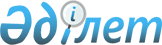 Об определении специально отведенных мест для осуществления выездной торговли на территории города Петропавловска
					
			Утративший силу
			
			
		
					Постановление акимата города Петропавловска от 25 июня 2013 года N 1151. Зарегистрировано Департаментом юстиции Северо-Казахстанской области 9 июля 2013 года N 2304. Утратило силу постановлением акимата города Петропавловска Северо-Казахстанской области от 13 апреля 2016 года N 729      Сноска. Утратило силу постановлением акимата города Петропавловска Северо-Казахстанской области от 13.04.2016 N 729 (вводится в действие по истечению десяти календарных дней после дня его первого официального опубликования).

      В соответствии со статьей 27 Закона Республики Казахстан от 12 апреля 2004 года "О регулировании торговой деятельности", пунктом 120 Правил внутренней торговли, утвержденных Постановлением Правительства Республики Казахстан от 21 апреля 2005 года № 371 "Об утверждении Правил внутренней торговли" акимат города ПОСТАНОВЛЯЕТ:

      1. Определить специально отведенные места для осуществления выездной торговли на территории города Петропавловска, согласно приложению.

      2. Контроль за исполнением настоящего постановления возложить на заместителя акима города Байбактинова Н. Б.

      3. Настоящее постановление вводится в действие по истечении десяти календарных дней после дня его первого официального опубликования.

 Специально отведенные места для осуществления выездной торговли на территории города Петропавловска
					© 2012. РГП на ПХВ «Институт законодательства и правовой информации Республики Казахстан» Министерства юстиции Республики Казахстан
				
      Аким города

Т. Закарьянов
Приложение
к постановлению акимата
города Петропавловска
Северо-Казахстанской области
от 25 июня 2013 года № 1151№

п/п

Места установки автолавки и (или) палатки

1

Пересечение улиц Пушкина и Конституции Казахстана, район Коммунального государственного учреждения "Областная детско-юношеская библиотека имени Габита Мусрепова"

2

Пересечение улиц Магжана Жумабаева и Конституции Казахстана, возле аптеки "Сердечная"

3

Пересечение улиц Казахстанской правды и Конституции Казахстана, район акционерного общества "Полиграфия"

4

Пересечение улиц Ибрая Алтынсарина и Конституции Казахстана, район Центральной площади, перед зданием акимата города Петропавловска Северо-Казахстанской области

5

На территории городского Парка культуры и отдыха:

1. в районе фонтана "Дельфин"

2. возле кафе "Даниал"

3. возле скульптуры "Медведи" 

6

улица Конституции Казахстана, район торгового дома "Рахат"

7

Пересечение улиц Ибрая Алтынсарина и Интернациональная, район сквера товарищества с ограниченной ответственностью "Алаугаз" 

8

улица Мухтара Ауэзова, возле филиала Республиканского государственного предприятия "Центр обслуживания населения" по Северо-Казахстанской области

9

улица Магжана Жумабаева, район сквера Магжана Жумабаева 

10

Парк Победы - Центральный вход

11

Парк Победы, район автозаправочной станции "Бахыт"

12

Городской пляж на реке Ишим

13

Стела "Северная звезда" (озеро Пестрое)

14

Пересечение улиц Абая и Ибрая Алтынсарина, район магазина "Elle"

15

Пересечение улиц Мира и имени героя Советского Союза Андрея Максимовича Хименко, район магазина "Славянка" 

16

улица Мира, район магазина "Экспресс"

17

Улица Мира, район между Дом быта "Северный" и средней школы № 23 

18

улица Интернациональная, район магазина "Черемушки"

19

улица Каныша Сатпаева, район магазина "Янтарь" 

20

улица Юбилейная, района дома № 2

21

улица Чокана Уалиханова, район магазина "Изюминка"

22

Пересечение улиц Евнея Букетова и Александра Пушкина, район магазина "Продукты" 

23

улица Рижская, район Коммунального государственного предприятия на праве хозяйственного ведения при акимате Северо-Казахстанской области Министерства здравоохранения Республики Казахстан "3-я городская больница"

